Publicado en Murcia el 08/02/2019 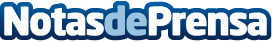 Avanza Fibra invierte 12 millones de euros para comercializar redes de fibra óptica en la Región de MurciaEl Grupo Avanza abrirá diecisiete tiendas en 2019, contando ya en este mes con Lorca, Beniaján y El Palmar. Para finales de 2020 Avanza Fibra dispondrá con 25 redes y más de 250000 Unidades Inmobiliarias, lo que le convierte en el primer operador de MurciaDatos de contacto:Ana MartínDtra Comunicación y Marketing Avanza Solutions692 95 61 35Nota de prensa publicada en: https://www.notasdeprensa.es/avanza-fibra-invierte-12-millones-de-euros Categorias: Finanzas Telecomunicaciones Murcia http://www.notasdeprensa.es